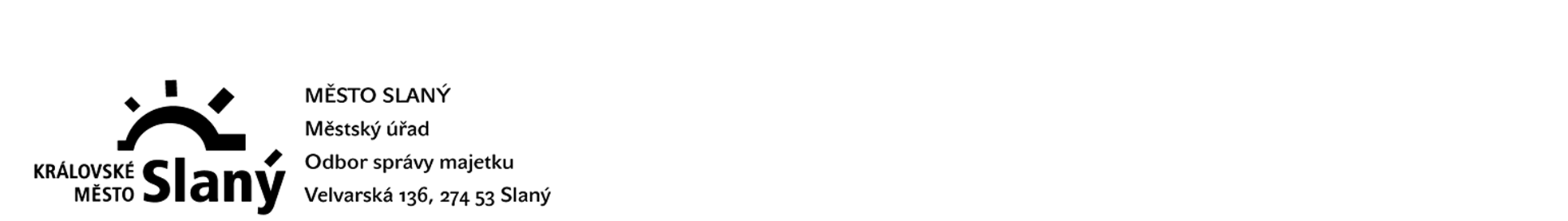 Město Slanýzveřejňuje nabídkuna přidělení bytu č. 6 v č. p. 280 v ulici Lidická ve Slaném formou elektronické aukcePředmět nabídky:Bytová jednotka č. 6 o velikosti 3+1 ve 3.NP v č.p. 1654 v ulici Lidická ve Slaném o celkové podlahové ploše 70,92 m2, která se skládá z kuchyně (7,93 m2), pokoje (18,90 m2), pokoje 
(8,35 m2), pokoje (14,10 m2), předsíně (9,25 m2), koupelny (2,56 m2), WC (0,97 m2), spíže 
(0,83 m2)  a komory (5,43 m2). Byt se nachází v panelovém domě bez výtahu.Minimální stanovené měsíční nájemné – vyvolávací cena:Vyvolávací cena měsíčního nájemného je stanovena na základě sazeb schválených radou města ve výši 75,00 Kč/m2. Vyvolávací cena je 5 319 Kč. Nájemné nezahrnuje poplatky za služby a energie.Prohlídka bytu formou videoprohlídky uveřejněné na adrese:https://youtu.be/FDpGt2KAu2k 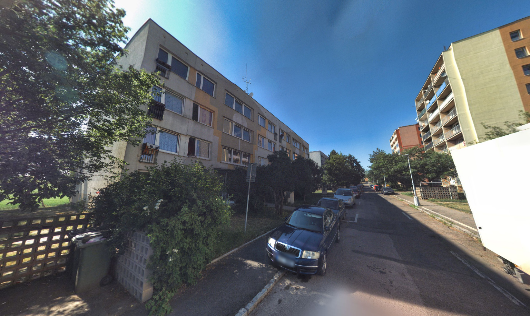 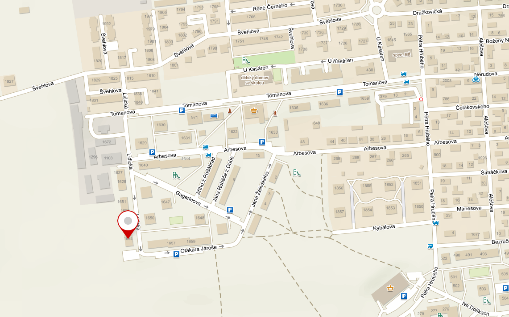          Budova je zařazena dle průkazu energetické náročnosti budov do třídy C.Příklad výše měsíčních záloh (předpoklad pro 2 osoby):Spol. tel. anténa                                                                            	10,00 Kč/byt Teplo                                                                                                      1 200,00 Kč/bytOhřev teplé vody                                                           	        600,00 Kč/bytNájem za zařízení	  190,00 Kč/bytOstatní	   50,00 Kč/bytStudená voda   	      200,00 Kč/osobuElektro společné prostory	        20,00 Kč/osobuCelkem za zálohy na služby, vodu a teplo                                          2 270,00 Kč+ zálohy za elektrickou energii (dodávku elektrické energie si bude řešit nájemce individuálně).Stanovená výše záloh bude před podpisem smlouvy o nájmu bytu dopočítána dle skutečného počtu osob v bytě. Nájemní smlouva bude uzavřena na dobu určitou na jeden rok. Bude-li mít nájemce zájem o prodloužení doby trvání nájmu na další období, zažádá o její prodloužení před uplynutím původní doby nájmu a po odsouhlasení Radou města bude nájem prodloužen formou dodatku na dobu dalšího jednoho roku.Pronajímatel je oprávněn jednou ročně sjednané nájemné jednostranně upravit, a to maximálně o násobek výše inflace vyhlášené Českým statistickým úřadem za uplynulý rok. Požadavek na složení jistoty:Přihlášený zájemce do aukce – žadatel o přidělení bytu je povinen složit kauci ve výši       15 000 Kč pro možnost účasti v aukci. Kauce musí být složena tak, aby byla připsána na účet města č.ú. 19-6712940217/0100 vedený u Komerční banky, a.s. nejpozději do 28.7.2021, jako variabilní symbol bude uvedeno číslo aukce (bez lomítka), jako specifický symbol  rodné číslo žadatele, u cizinců datum narození, v poznámce jméno zájemce nebo může být uhrazena v hotovosti v pokladně MěÚ Slaný nejpozději do 28.7.2021. Vítěz aukce, po odsouhlasení přidělení bytu radou města, složí jistotu ve výši dvojnásobku vysoutěženého měsíčního nájemného – bude vyrovnáno v rámci složené kauce. Jistota bude nájemci vrácena až po skončení nájmu bytu.Přihlášky zájemců, kteří složí kauci po stanoveném termínu, nebudou do aukce zařazeny.Další informace k podmínkám účasti v aukci:Přihlášený zájemce musí splňovat požadavky „Podmínek k účasti v aukci volných bytů“, vyplnit formulář „Přihláška zájemce do aukce – žádost o přidělení bytu“ a formulář „Doklad o prokázání totožnosti registrovaného zájemce“. Formuláře jsou uloženy ve složce „Dokumenty“ ve zveřejněné aukci na adrese https://aukce.meuslany.cz/ a v tištěné podobě na Městském úřadě ve Slaném, odbor správy majetku, Masarykovo nám. č. p. 160, u Romany Hátlové, 
tel. č. 312 511 231, e-mail: hatlova@meuslany.cz.Termín pro registraci, prokázání totožnosti a podání přihlášky:Nejpozději do 28.7.2021 do podatelny MěÚ Slaný, Velvarská 136.Požadované dokumenty, doručené po stanoveném termínu, nebudou do aukce zařazeny.